Государственное бюджетное образовательное учреждение Самарской области основная общеобразовательная школа № 11 города Новокуйбышевска городского округа Новокуйбышевск Самарской области структурное подразделение «Детский сад «Колокольчик»» Проект по нравственно-патриотическому воспитанию детей младшего дошкольного возраста«Самарский зоопарк – достояние губернии»Подготовила: воспитательСемиренко И.А.НовокуйбышевскВид проекта: практико-ориентированный, краткосрочный.Участники проекта: дети младшего дошкольного возраста, родители (законные представители).Сроки реализации проекта: 1 месяц Актуальность проектаОдним из ведущих факторов формирования патриотического сознания детей является воспитание любви к близкому окружению ребёнка – животному миру родного края. Воспитание бережного и заботливого отношения к животным.Цель проекта: формирование у детей нравственно – патриотических чувств путем ознакомления с  животным миром  «Самарского зоопарка».Таблица 1 – Задачи проекта и ожидаемы результатыТаблица 2 – Возможные риски проектаТаблица 3 – Этапы реализации проектаЗаключение (вывод по результату проекта):В рамках проекта удалось расширить представление детей о диких животных, живущих в Самарском зоопарке:  лиса, белка, волк, медведь и др.; их внешнем виде, повадках. Также удалось сформировать интерес и эмоционально-положительное отношение к ним. В ходе реализации проекта с детьми было проведено 16 мероприятий в процессе различных видов деятельности. Родителям предоставлено 11 информационных ресурсов. 85% родителей включились в систему Viber и Vkontakte.Благодаря проекту:6 семей группы побывали в Самарском зоопарке, остальные планируют поездку на теплое время года. дети совместно с родителями поучаствовали в выставке рисунков «В зоопарке».у детей были закреплены навыки правильного поведения в зоопарке.100% детей и родителей имеют  представления о животном мире  Самарского зоопарке.95 % детей обогатили словарь названиями диких животных, живущих в Самарском зоопарке.По результатам анкетирования родителей у 85%  детей повысился уровень эмоционального интеллекта.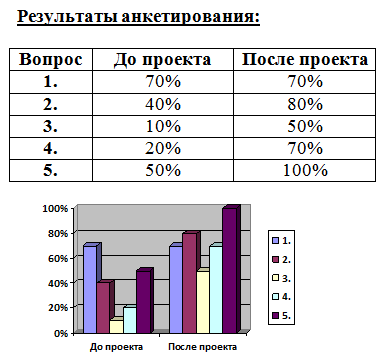 №ЗадачиОжидаемый результат1.Формировать представление об образе жизни животных в «Самарском зоопарке»100% детей и родителей имеют  представления о животном мире  Самарского зоопарке.2.Развивать эмоциональный интеллект в процессе ознакомления с животными Самарского зоопарка, используя различные методы и средства.У 90%  детей повысился уровень эмоционального интеллекта.3.Развивать и обогащать словарь детей существительными (дикие животные: лиса, заяц, волк, енот, лев, тигр, медведь…).100 % детей обогатили словарь названиями диких животных, живущих в Самарском зоопарке.4.Способствовать активному сотворчеству детей и их родителей, делая упор на совместную деятельность дома, в детском саду.100% родителей приняли участие в реализации проекта.5.Предоставить поддержку родителей в патриотическом воспитании детей.100% родителей получили перечень информационных ресурсов.№Возможный рискВозможный способ преодоления1.Появление ложных представлений о диких животных.Дать правильные представления о диких животных. 2.Появление страха перед животными.Учить правилам поведения при встрече с ними в зоопарке.3.Формирование негативного отношения к животным.Воспитание доброго отношения к животному миру.№Содержание работыСрок исполненияПодготовительный: Цель: подбор и обработка материала.Подготовительный: Цель: подбор и обработка материала.Подготовительный: Цель: подбор и обработка материала.1.Подбор материала о «Самарском зоопарке».1 неделя 2.Подготовка презентации «Животные Самарского зоопарка».1 неделя 3.Подборка видеороликов о животных Самарского  зоопарка.1 неделя 4.Взаимодействие  с родителями: беседы, консультации, домашние задания, советы и рекомендации, предоставление ссылок на Интернет-ресурсы, общение с использованием компьютерной сети интернет. 1 неделя 5.Мониторинг детей по определению уровня эмоционального интеллекта в процессе ознакомления с животными.1 неделя Основной этап: Цель: проведение мероприятий по ознакомлению детей с животными зоопарка.Основной этап: Цель: проведение мероприятий по ознакомлению детей с животными зоопарка.Основной этап: Цель: проведение мероприятий по ознакомлению детей с животными зоопарка.Работа с детьмиРабота с детьмиРабота с детьми1.Проведение дидактических развивающих игр: «Приведи детеныша к маме», разрезные картинки, лото и др.2 неделя 2.Разрешение проблемных ситуаций: встреча с животными, как весит себя в зоопарке и др.2 неделя 3.Проведение игровые упражнения на подражание движений животных.2 неделя 4.Разучивание стишков -  потешек о животных. 2 неделя 5.Проведение занятий по изобразительной деятельности - рисованию: раскрашивание картинок с животными. Лепке: угощение для зайчика, белочки, ежика и др. Конструированию: зоопарк.2 неделя 6.Просмотр видео о животных «Самарского зоопарка». 2 неделя 7.Прослушивание муз произведений «голоса животных».2 неделя 8.Проведение пальчиковой гимнастики, артикуляционной гимнастики по теме «Дикие животные».2 неделя 9.Участие детей в виртуальной экскурсии по Самарскому зоопарку.2 неделя 10.Проведение познавательного  досуга «Прогулка в зоопарке».2 неделя Взаимодействие  с родителямиВзаимодействие  с родителямиВзаимодействие  с родителями1.Подготовка фотографий для фотовыставки «Мы в зоопарке».3 неделя 2.Изготовление памяток «С ребенком в зоопарке: безопасность превыше всего».3 неделя 3.Проведение семейной выставки рисунков «В зоопарке».3 неделя 4.Создание группы для родителей в приложениях  Viber и Vkontakte.3 неделя 5.Создание фотоальбома «Самарский зоопарк».3 неделя 6.Посещение «Самарского зоопарка».3 неделя 7.Обмен фотографиями с использованием Viber.3 неделя Обобщающий этап: Цель: анализ  материалов, формулировка общих выводовОбобщающий этап: Цель: анализ  материалов, формулировка общих выводовОбобщающий этап: Цель: анализ  материалов, формулировка общих выводов1.Создание папки информационных ресурсов для родителей «Самарский зоопарк».4 неделя 2.Презентация досуга «Прогулка с зоопарке» на педагогическом совете.4 неделя 3.Презентация  картотеки стишков-потешек о животных.4 неделя 4. Презентация фотовыставки «Мы в зоопарке».4 неделя 5.Презентация фотоальбом «Самарский зоопарк».4 неделя 6.Презентация 4 консультаций для родителей.4 неделя 7.Презентация  2 видеороликов о Самарском зоопарке.4 неделя 8.Презентация памятки для родителей «С ребенком в зоопарке: безопасность превыше всего».4 неделя 9.Презентация выставки семейного творчества «В зоопарке».4 неделя 